  PODPIS RODIČE (prarodiče, dospěláka):                                  PODPIS OBJEVITELE:44. TÝDENOD 26. ČERVNA DO 30. ČERVNA 2023 CO NÁS ČEKÁ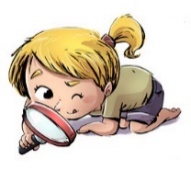 TENTO TÝDEN VE ŠKOLEJAK SE MI DAŘILO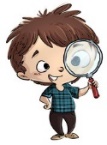 JAK SE MI DAŘILO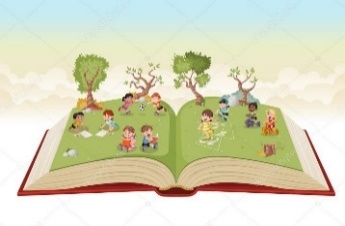 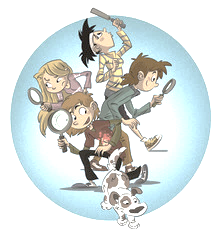 * NAVŠTÍVÍM ŠKOLNÍ KNIHOVNU, SEZNÁMÍM SE S JEJÍMI PRAVIDLY A VYPLNÍM PŘIHLÁŠKU.* SVÝM ČTENÍM SI VYSLOUŽÍM PAMĚTNÍ LIST ČTENÁŘE.* PŘEČTU ZÁPIS O KNÍŽCE Z DENÍKU.* ZHODNOTÍM ŠKOLNÍ ROK.UŽ ČTEME A PÍŠEME SAMI – ČTU SI PRŮBĚŽNĚ.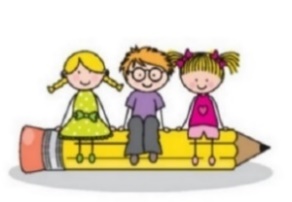 * ZAPISUJI VĚTU PEČLIVĚ KAŽDÝ DEN DO DENÍKU MALÝM PSACÍM PÍSMEM. * PÍŠI SEBEHODNOCENÍ DO DENÍKU. DENÍK STR. 107* PŘEPÍŠI ČITELNĚ A PEČLIVĚ SLOVA A KRÁTKÉ VĚTY.UMÍM PSÁT – str. 27 – 31 DOKONČÍM  PÍSANKU.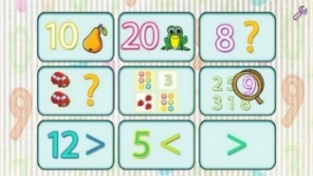 * POČÍTÁM DO 20.  PROCVIČUJI, OPAKUJI.MATEMATIKA 2. DÍL  DOKONČENÍ UČEBNICE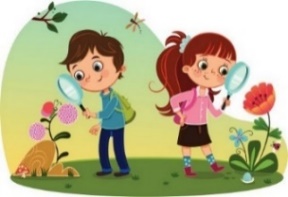 * POROVNÁVÁM ROČNÍ OBDOBÍ.* OPAKUJI SI, CO JSME SE SPOLEČNĚ NAUČILI.PRVOUKA  82, 83 A KDEKOLIV V UČEBNICI, CO PŮJDEDOMÁCÍ PŘÍPRAVA PRO OBJEVITELEKAŽDÝ DEN PÍŠI ČITELNĚ DO DENÍKU PSACÍM PÍSMEM VĚTU. POČÍTÁM SI PŘÍKLADY V MATEMATICE DO KONCE.  ČTU SI KAŽDÝ DEN ZE SVÉ KNÍŽKY. ZAPÍŠU ZÁPIS DO ČTENÁŘSKÉHO LISTU O PRÁZDNINOVÉ KNÍŽCE – DO ZAČÁTKU 2. ROČNÍKU.KAŽDÝ DEN PÍŠI ČITELNĚ DO DENÍKU PSACÍM PÍSMEM VĚTU. POČÍTÁM SI PŘÍKLADY V MATEMATICE DO KONCE.  ČTU SI KAŽDÝ DEN ZE SVÉ KNÍŽKY. ZAPÍŠU ZÁPIS DO ČTENÁŘSKÉHO LISTU O PRÁZDNINOVÉ KNÍŽCE – DO ZAČÁTKU 2. ROČNÍKU.MILÍ RODIČE OBJEVITELŮ A MILÍ OBJEVITELÉ, 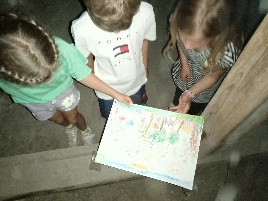 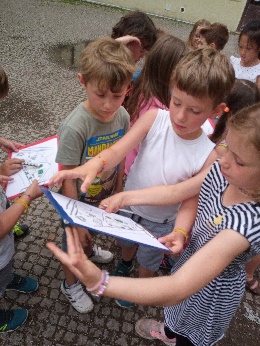 NA KAŽDÉM KONCI JE HEZKÉ, ŽE ZAČÍNÁ NĚCO NOVÉHO. NÁM VŠEM ZAČÍNÁ LÉTO, ČAS DOVOLENÝCH A LETNÍCH PRÁZDNIN. VĚŘÍME, ŽE SE NA SEBE BUDEME PO DVOU MĚSÍCÍCH ZASE TĚŠIT. VE ČTVRTEČNÍM E-MAILU JSME NAPSALY, CO NÁS TENTO TÝDEN ČEKÁ, TAK JEN STRUČNĚ V BODECH: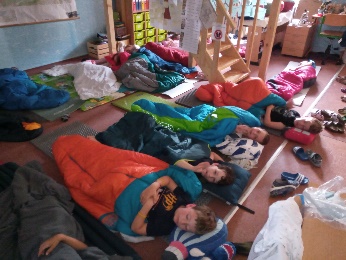 * ÚTERÝ – ŠKOLA NORMÁLNĚ I S POSLEDNÍ HODINOU TV. ODPOLEDNE NEFORMÁLNÍ SETKÁNÍ V KASÁRNÁCH KARLÍN OD 17:00.* STŘEDA – BĚH OKOLO ŠKOLY, MODRÁ TRIKA, MOŽNOST FANDIT 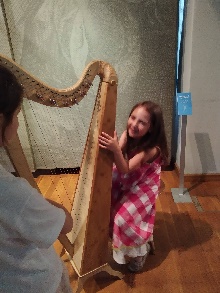 A ZABĚHNOUT SI TŘÍDNÍ BĚH OKOLO ŠKOLY  8:30. ODNÉST VŠE ZE SKŘÍŇKY, NECHAT JEN BAČKORY A KLÍČEK V ZÁMKU. OD 14:30 NA ŠKOLNÍ ZAHRADĚ HUDEBNÍ AKCE ŠKOLY: LYČKOHRANÍ.* ČTVRTEK – ÚKLID TŘÍDY, PROCHÁZKA, PIKNIK V PARKU, HODNOCENÍ ŠK. ROKU.* PÁTEK – DESKY NA VYSVĚDČENÍ, V 9:40 ODVÁDÍME DEVÁŤÁKY ŠPALÍREM ŠKOLY VEN NA DVŮR, KOLEM 10:00 PŘEDÁVÁNÍ DĚTÍ U TŘÍDY RODIČŮM NEBO PANÍ VYHCOVATELCE. DRUŽINA JE DO 16:00 HODIN. DĚKUJEME ZA PODPORU A SPOLUPRÁCI, PŘEJEME KRÁSNÉ LÉTO.   LUCKA  A  ALICE MILÍ RODIČE OBJEVITELŮ A MILÍ OBJEVITELÉ, NA KAŽDÉM KONCI JE HEZKÉ, ŽE ZAČÍNÁ NĚCO NOVÉHO. NÁM VŠEM ZAČÍNÁ LÉTO, ČAS DOVOLENÝCH A LETNÍCH PRÁZDNIN. VĚŘÍME, ŽE SE NA SEBE BUDEME PO DVOU MĚSÍCÍCH ZASE TĚŠIT. VE ČTVRTEČNÍM E-MAILU JSME NAPSALY, CO NÁS TENTO TÝDEN ČEKÁ, TAK JEN STRUČNĚ V BODECH:* ÚTERÝ – ŠKOLA NORMÁLNĚ I S POSLEDNÍ HODINOU TV. ODPOLEDNE NEFORMÁLNÍ SETKÁNÍ V KASÁRNÁCH KARLÍN OD 17:00.* STŘEDA – BĚH OKOLO ŠKOLY, MODRÁ TRIKA, MOŽNOST FANDIT A ZABĚHNOUT SI TŘÍDNÍ BĚH OKOLO ŠKOLY  8:30. ODNÉST VŠE ZE SKŘÍŇKY, NECHAT JEN BAČKORY A KLÍČEK V ZÁMKU. OD 14:30 NA ŠKOLNÍ ZAHRADĚ HUDEBNÍ AKCE ŠKOLY: LYČKOHRANÍ.* ČTVRTEK – ÚKLID TŘÍDY, PROCHÁZKA, PIKNIK V PARKU, HODNOCENÍ ŠK. ROKU.* PÁTEK – DESKY NA VYSVĚDČENÍ, V 9:40 ODVÁDÍME DEVÁŤÁKY ŠPALÍREM ŠKOLY VEN NA DVŮR, KOLEM 10:00 PŘEDÁVÁNÍ DĚTÍ U TŘÍDY RODIČŮM NEBO PANÍ VYHCOVATELCE. DRUŽINA JE DO 16:00 HODIN. DĚKUJEME ZA PODPORU A SPOLUPRÁCI, PŘEJEME KRÁSNÉ LÉTO.   LUCKA  A  ALICE MILÍ RODIČE OBJEVITELŮ A MILÍ OBJEVITELÉ, NA KAŽDÉM KONCI JE HEZKÉ, ŽE ZAČÍNÁ NĚCO NOVÉHO. NÁM VŠEM ZAČÍNÁ LÉTO, ČAS DOVOLENÝCH A LETNÍCH PRÁZDNIN. VĚŘÍME, ŽE SE NA SEBE BUDEME PO DVOU MĚSÍCÍCH ZASE TĚŠIT. VE ČTVRTEČNÍM E-MAILU JSME NAPSALY, CO NÁS TENTO TÝDEN ČEKÁ, TAK JEN STRUČNĚ V BODECH:* ÚTERÝ – ŠKOLA NORMÁLNĚ I S POSLEDNÍ HODINOU TV. ODPOLEDNE NEFORMÁLNÍ SETKÁNÍ V KASÁRNÁCH KARLÍN OD 17:00.* STŘEDA – BĚH OKOLO ŠKOLY, MODRÁ TRIKA, MOŽNOST FANDIT A ZABĚHNOUT SI TŘÍDNÍ BĚH OKOLO ŠKOLY  8:30. ODNÉST VŠE ZE SKŘÍŇKY, NECHAT JEN BAČKORY A KLÍČEK V ZÁMKU. OD 14:30 NA ŠKOLNÍ ZAHRADĚ HUDEBNÍ AKCE ŠKOLY: LYČKOHRANÍ.* ČTVRTEK – ÚKLID TŘÍDY, PROCHÁZKA, PIKNIK V PARKU, HODNOCENÍ ŠK. ROKU.* PÁTEK – DESKY NA VYSVĚDČENÍ, V 9:40 ODVÁDÍME DEVÁŤÁKY ŠPALÍREM ŠKOLY VEN NA DVŮR, KOLEM 10:00 PŘEDÁVÁNÍ DĚTÍ U TŘÍDY RODIČŮM NEBO PANÍ VYHCOVATELCE. DRUŽINA JE DO 16:00 HODIN. DĚKUJEME ZA PODPORU A SPOLUPRÁCI, PŘEJEME KRÁSNÉ LÉTO.   LUCKA  A  ALICE MILÍ RODIČE OBJEVITELŮ A MILÍ OBJEVITELÉ, NA KAŽDÉM KONCI JE HEZKÉ, ŽE ZAČÍNÁ NĚCO NOVÉHO. NÁM VŠEM ZAČÍNÁ LÉTO, ČAS DOVOLENÝCH A LETNÍCH PRÁZDNIN. VĚŘÍME, ŽE SE NA SEBE BUDEME PO DVOU MĚSÍCÍCH ZASE TĚŠIT. VE ČTVRTEČNÍM E-MAILU JSME NAPSALY, CO NÁS TENTO TÝDEN ČEKÁ, TAK JEN STRUČNĚ V BODECH:* ÚTERÝ – ŠKOLA NORMÁLNĚ I S POSLEDNÍ HODINOU TV. ODPOLEDNE NEFORMÁLNÍ SETKÁNÍ V KASÁRNÁCH KARLÍN OD 17:00.* STŘEDA – BĚH OKOLO ŠKOLY, MODRÁ TRIKA, MOŽNOST FANDIT A ZABĚHNOUT SI TŘÍDNÍ BĚH OKOLO ŠKOLY  8:30. ODNÉST VŠE ZE SKŘÍŇKY, NECHAT JEN BAČKORY A KLÍČEK V ZÁMKU. OD 14:30 NA ŠKOLNÍ ZAHRADĚ HUDEBNÍ AKCE ŠKOLY: LYČKOHRANÍ.* ČTVRTEK – ÚKLID TŘÍDY, PROCHÁZKA, PIKNIK V PARKU, HODNOCENÍ ŠK. ROKU.* PÁTEK – DESKY NA VYSVĚDČENÍ, V 9:40 ODVÁDÍME DEVÁŤÁKY ŠPALÍREM ŠKOLY VEN NA DVŮR, KOLEM 10:00 PŘEDÁVÁNÍ DĚTÍ U TŘÍDY RODIČŮM NEBO PANÍ VYHCOVATELCE. DRUŽINA JE DO 16:00 HODIN. DĚKUJEME ZA PODPORU A SPOLUPRÁCI, PŘEJEME KRÁSNÉ LÉTO.   LUCKA  A  ALICE 